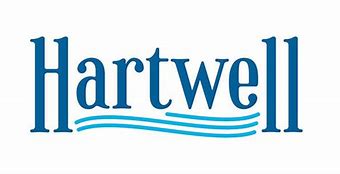 AGENDAHartwell Planning and Zoning CommissionJanuary 27th, 20216PM at City Hall Call to Order:  Chair PersonPledge of AllegianceRecording of MinutesComments by ChairCase 2022-01Administrator Comments Commissioner CommentsAdjourn